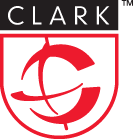 Dear PEWS 36 ParticipantsWe’ll be together soon.Here are some details you may find helpful.For those driving: a campus map is to be found here: http://www.clarku.edu/campusmap.cfm The most convenient location is on Maywood St. near the building marked #35. Our meetings are almost all in the building marked #27.The Hilton Garden Inn is our hotel: http://hiltongardeninn.hilton.com/en/gi/hotels/index.jhtml?ctyhocn=BEDWOGI 35 Major Taylor Boulevard, Worcester, Massachusetts, USA 01608 Tel:  1-508-753-5700   Fax:  1-508-753-5780   The hotel runs a van service and will take us back and forth from the campus.  When we are leaving the Clark campus they can be called; in general we will do that in timely fashion, but if you need a ride yourself call the number above. We will have volunteer drivers in addition. They will pick up at the Maywood street entrance.The most economical shared van ride from Boston Logan is Worcester Airport Limo: http://www.wlimo.com/ . Whether you reserve online or by phone (and you should reserve) do mention that you are a Clark guess for a substantial discount; roundtrip fares are less than one way, per ride. Telephone: 508 835 6436; 1-800 660 0992Reminder to presenters: please maintain a fifteen minute limit; chairs are empowered to enforce this.Immanuel Wallerstein’s keynote will be at 12:30 Friday (see schedule and map for location of building 27, Higgins Center, Tilton Hall)Jimmy Tingle will run for President at 7:30 Saturday night – plan for a great evening. http://www.jimmytingle.com/ Reminder: please let us know ASAP if you are interested in a Friday morning van tour of the Clark neighborhood partnership projects or a Sunday morning van tour of ethnic/industrial history of Worcester.  Urgent contact? My mobile number: 508 330 4995.Warm RegardsBobRobert J.S. Ross, PhD 
Professor of Sociology 
Director,  
950  
508 793 7376rjsross@clarku.edu